https://www.linkedin.com/pub/marek-hempel/88/a4b/194https://www.linkedin.com/in/swarnock http://mitathletics.com/sports/w-crewlt/mtt/warnock_shireen00.html 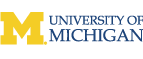 Lynn Conway <conway@umich.edu>Dinner speaker at MARC 2015Marek Hempel <marekh@mit.edu>Wed, Nov 19, 2014 at 1:19 PMTo: conway@umich.eduCc: Shireen Warnock <swarnock@mit.edu>, Paul L Penfield <penfield@mit.edu>To: conway@umich.eduCc: Shireen Warnock <swarnock@mit.edu>, Paul L Penfield <penfield@mit.edu>